Obrazac br. 1_______________________________(ime i prezime podnositelja prijave)________________________________(mjesto i adresa stanovanja)__________________________________(e-pošta, broj telefona ili mobitela)___________________________________________________(naziv sastavnice Sveučilišta Josipa Jurja Strossmayera u Osijeku)_________________________________________(mjesto i adresa)Prijavljujem se na natječaj objavljen u „Narodnim novinama” br. __ od ________________,   (navesti datum objave)mrežnim stranicama _____________________________________________________________, na službenom (navesti naziv i datum objave) internetskom portalu za radna mjesta Europskog istraživačkog prostora _________________________ i                                           (navesti datum objave) oglasnim mjestima / mrežnim stranicama Hrvatskog zavoda za zapošljavanja, Područnog ureda________________________________________________________________ za izbor na znanstveno-nastavno                               (navesti mjesto, adresu i datum oglašavanja) radno mjesto _________________________________________________                          (navesti odgovarajuće znanstveno-nastavno radno mjesto)Privitak:životopis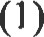 izvornik ili ovjerena preslika diplome o stečenom akademskom stupnju doktora znanostipreslika potvrde o položenom specijalističkom ispitu (za struke za koje je Zakonom određena specijalizacija)dokazi o ispunjenosti zakonskih uvjeta i Nacionalnih sveučilišnih, znanstvenih i umjetničkih kriterijadokazi o ispunjenosti dodatnih kriterija sveučilišne sastavnicedokaz o završenom programu pedagoško-psihološko-didaktičko-metodičke izobrazbe (ako kandidat natječaja nije završio nastavnički studij)dokaz o poznavanju hrvatskog jezika na određenoj razini ako je kao poseban uvjet propisano poznavanje hrvatskog jezikadokaz o provedenom postupku priznavanja inozemne visokoškolske kvalifikacije ako je natječajem propisan kao poseban uvjet___________________________(mjesto i datum)_______________________________________(vlastoručni potpis kandidata natječaja)____________________________________________________________________________________Napomena:Prijavi se obvezno prilaže dokumentacija u elektroničkom obliku u PDF formatu. Preslika diplome može ovjeriti ustanova koja je izdala diplomu ili javni bilježnik.___________________________________________________________________________________Posebna napomena:Kandidati natječaja za koje će se provoditi postupak prije donošenja Nacionalnih sveučilišnih, znanstvenih i umjetničkih kriterija obvezni su priložiti dokaze o ispunjenosti znanstvenih uvjeta prema Pravilniku o uvjetima za izbor u znanstvena zvanja („Narodne novine”, br. 28/17., 72/19. i 21 /2 1 .) te o ispunjenosti uvjeta prema Odluci o nužnim uvjetima za ocjenu nastavne i stručne djelatnosti u postupku izbora u znanstveno-nastavna zvanja („Narodne novine", br. 106/()6. i 122/17.) i Odluci o izmjeni i dopuni Odluke o nužnim uvjetima za ocjenu nastavne i znanstveno-stručne djelatnosti u postupku izbora u znanstveno-nastavna zvanja („Narodne novine”, broj 120/21 .) kao i dokaze navedene pod l, 2, 3, dokaze pod 5 (ako su u natječaju navedeni dodatni kriteriji za izbor), dokaz pod 6 te dokaze navedene pod 7 i 8 ako su u natječaju navedeni kao poseban uvjet.